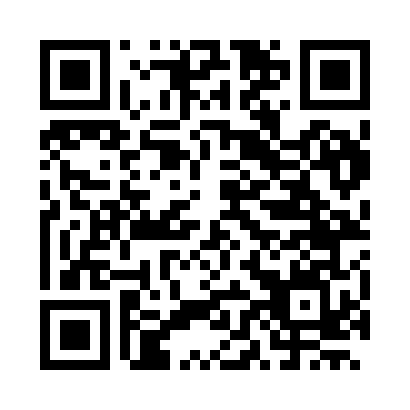 Prayer times for Loeuilly, FranceWed 1 May 2024 - Fri 31 May 2024High Latitude Method: Angle Based RulePrayer Calculation Method: Islamic Organisations Union of FranceAsar Calculation Method: ShafiPrayer times provided by https://www.salahtimes.comDateDayFajrSunriseDhuhrAsrMaghribIsha1Wed5:056:281:485:509:1010:332Thu5:026:261:485:509:1210:353Fri5:006:241:485:519:1310:374Sat4:586:221:485:519:1510:405Sun4:566:211:485:529:1610:426Mon4:536:191:485:539:1810:447Tue4:516:181:485:539:1910:468Wed4:496:161:485:549:2010:489Thu4:476:141:485:549:2210:5010Fri4:456:131:485:559:2310:5211Sat4:436:111:485:559:2510:5412Sun4:406:101:485:569:2610:5613Mon4:386:081:485:579:2810:5814Tue4:366:071:485:579:2911:0015Wed4:346:061:485:589:3011:0216Thu4:326:041:485:589:3211:0417Fri4:306:031:485:599:3311:0618Sat4:286:021:485:599:3511:0819Sun4:266:001:486:009:3611:1020Mon4:255:591:486:009:3711:1221Tue4:235:581:486:019:3811:1422Wed4:215:571:486:019:4011:1623Thu4:195:561:486:029:4111:1824Fri4:185:551:486:029:4211:2025Sat4:165:541:486:039:4311:2126Sun4:155:531:486:039:4511:2227Mon4:155:521:496:049:4611:2328Tue4:145:511:496:049:4711:2429Wed4:145:501:496:059:4811:2430Thu4:135:491:496:059:4911:2531Fri4:135:491:496:059:5011:26